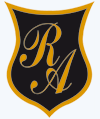          Colegio República Argentina            O’Carrol  # 850-   Fono 72- 2230332                                 Rancagua                             AUTOEVALUACIÓN DE MATEMÁTICA  7° AÑO BÁSICO                                      NÚMEROS ENTEROSInstrucciones: Para demostrar lo aprendido te invito a revisar la respuesta de cada uno de los ítems de la autoevaluaciónSolucionario¡Felicitaciones por tu esfuerzo y responsabilidad al desarrollar este trabajo!........                                              ¡¡ASÍ SE HACE!!Nombre:Curso:    7° Años                      Fecha: Semana 6 del 4 al 8 de mayo,2.020Objetivo de Aprendizaje: OA1    Mostrar que comprenden la adición y sustracción de números enteros:›Representándolos de manera concreta, pictórica y simbólica. Aplicando procedimientos con diversas estrategias como el uso de la recta numérica. Aplicando la regla de los signos en estas operaciones.1c2a3a4c5a6a7b8b9d10d11c12c13a14a